汉字练习 Color the specific stroke as required in each of the characters.

Add and/or subtract strokes (Example:   大＋3－小＝ 3)
眼＋10－目＋3＝脸＋7－耳＋5=Play character puzzles.

Preparation:  print characters on 8x11 paper, one character per paper.  Cut the character in 7 pieces.  Students need to put the 7 pieces back to form the character.Arrange characters by numbers of strokes from the character with least stroke to the one with the most stroke number.  

(照笔画数多少排顺序：算笔画，然后按照笔画数排列，从最少排到最多。)
口	耳	目	自	鼻	脸	腿	眼	嘴Circle the incorrect characters in the sentences.

我有一张园园的脸，一又大大的眼睛，和一个高高的自子。Play the PPT game “Passcode.”
        Use the PPT in (phase2 activity3 passcode). Make character cloud.
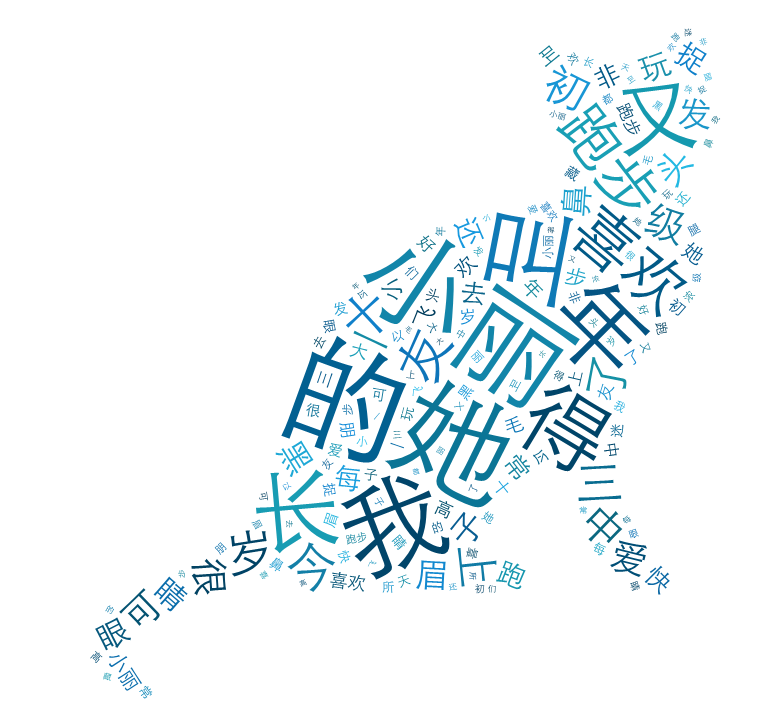 Create a word cloud:Go to www.tagxedo.com to create a simple word cloud. Click on create, then load, and type in the text and then submit.  If unsure how to create a word cloud, watch a tagxedo tutorial at http://youtu.be/AwuB7Ub9RQU.Use the word cloud:Show the word cloud, demonstrated above (a cat shape), to students.  Give students two minutes to look at the Tagxedo image.Divide students in pairs.  Give each pair a minute to recall and discuss what characters are included in the word cloud.  The teacher calls on students to say the characters they read. Combine components to form charactersProvide students the components, such as退、又、 月、欠 and students have to form the characters腿 and欢.Character reading practice

Divide students in pairs. The student in each pair takes turn reading the characters and keeps the record  (see the character-reading chart and the record chart form on next page).
 

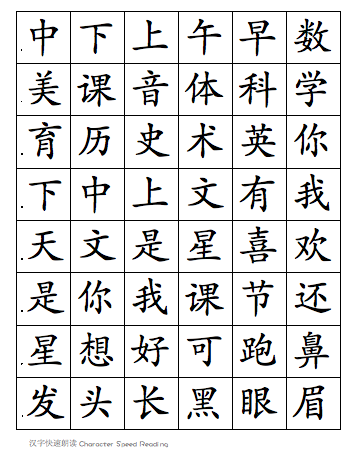 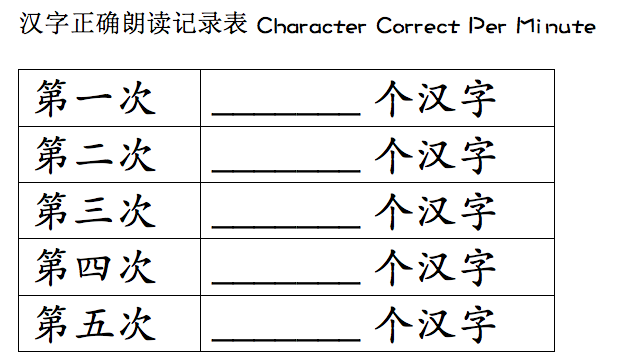 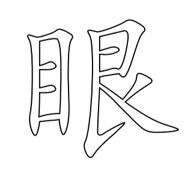 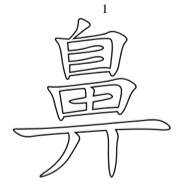 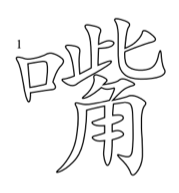 6th stroke8th stroke10th stroke